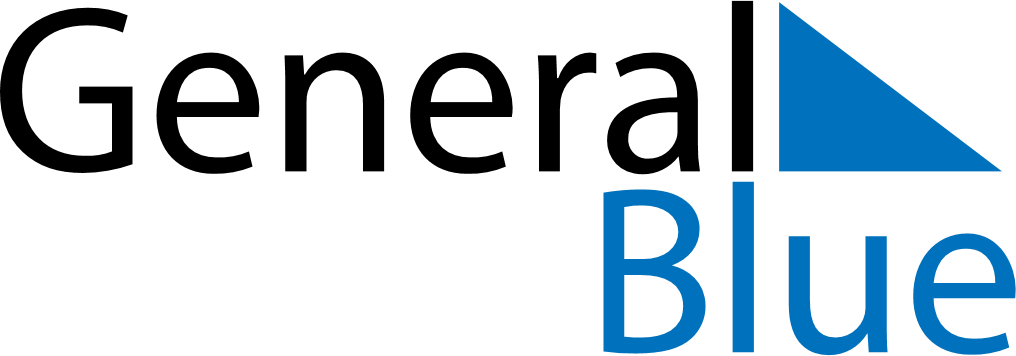 September 2019September 2019September 2019AngolaAngolaSundayMondayTuesdayWednesdayThursdayFridaySaturday123456789101112131415161718192021National Hero Day222324252627282930